Р Е П У Б Л И К А   Б Ъ Л Г А Р И ЯНАРОДНО СЪБРАНИЕПроектЗ А К О Нза изменение и допълнение на Закона за биологичното разнообразие(Обн., ДВ, бр. 77 от 2002 г.; изм. и доп., бр. 88 и 105 от 2005 г., бр. 29, 30, 34 и 80 от 2006 г., бр. 52, 53, 64 и 94 от 2007 г., бр. 43 от 2008 г., бр. 19, 80 и 103 от 2009 г., бр. 62 и 89 от 2010 г., бр. 19 и 33 от 2011 г., бр. 32, 59 и  77 от 2012 г., бр. 15, 27 и 66 от 2013 г., бр. 98 от 2014 г., бр. 61 и 101 от 2015 г. бр. 58 от 2016 г., бр. 58 и 76 от 2017 г. и бр. 77 и 98 от 2018 г.)§ 1. В чл. 6, ал. 1 се правят следните изменения и допълнения:1. В т. 1 след думата „фауна” се добавя „(ОВ, L 206/7 от 22 юли 
1992 г.), наричана по-нататък „Директива 92/43/ЕИО”.2. В т. 2 думите „на Съвета за опазване на естествените местообитания и на дивата флора и фауна“ се заличават.3. В т. 3 думите „Директива 79/409/ЕИО на Съвета относно опазването на дивите птици“ се заменят с „Директива 2009/147/ЕО на Европейския парламент и Съвета относно опазването на дивите птици (ОВ, 
L 20/7 от 26 януари 2010 г.), наричана по-нататък „Директива 2009/147/ЕО“.4. В т. 4 думите „значителни количества птици от видове“ се заменят с  „редовно срещащи се мигриращи видове птици“.§ 2. В чл. 10 се създават ал. 7-9:„(7) Министърът на околната среда и водите разработва Национална приоритетна рамка за действие за Натура 2000, в която се определят мерки за поддържане или възстановяване на типове природни местообитания и видове, включително птици, в защитените зони от списъка по ал. 4 и тяхното индикативно остойностяване за нуждите на финансовата оценка за необходимото съфинансиране от Европейския съюз и от националния бюджет. Националната приоритетна рамка за действие за Натура 2000 е със срок на действие 6 години, като се преразглежда и при необходимост се актуализира на всеки 2 години. Актуализирането се осъществява по реда на приемането й.(8) Министерският съвет приема Националната приоритетна рамка по ал. 7 по предложение на министъра на околната среда и водите.(9) Министърът на околната среда и водите изпраща приетата от Министерския съвет Национална приоритетна рамка по ал. 7 на Европейската комисия.“§ 3. Член 27 се изменя така:„Чл. 27. За защитените зони по чл. 3, ал. 1, т. 1 се разработват териториални планове за управление. Обект на териториалните планове за управление са защитените зони и частите от защитени зони, които попадат в териториалния обхват на съответната регионална инспекция по околната среда и водите, както и тези в акваторията на Черно море.“§ 4. В чл. 28 се правят следните изменения:1. В ал. 1 думите „Плановете за управление на защитени зони“ се заменят с „Териториалните планове за управление по чл. 27“.2. Алинея 2 се изменя така:„(2) Териториалните плановете за управление се актуализират на всеки 6 години.“§ 5. В чл. 29 се правят следните изменения и допълнения:1. Създава се нова ал. 1:„(1) В териториалните планове за управление по чл. 27 се предвиждат специфични цели и необходимите мерки за постигането им, отговарящи на екологичните изисквания на типовете природни местообитания и на видовете, предмет на опазване в защитените зони.“2. Досегашната ал. 1 става ал. 2 и в нея думата „плановете“ се заменя с „териториалните планове“ и думите „които целят“ и запетаята пред тях се заменят със „за“.3. Досегашната ал. 2 става ал. 3 и в нея:а) в основния текст след думите „ал. 1” се добавя „ и 2”;б) в т. 1 думите „противоречащи на изискванията за опазване на конкретни обекти – предмет на защита“ и запетаята пред тях се заменят с „в случай на установяване на заплаха от унищожаването или увреждането на конкретни обекти – предмет на защита, и при невъзможност от прилагането на други мерки за постигане на поставените цели“.4. Досегашната ал. 3 става ал. 4 и се изменя така:„(4) При определяне на мерките по ал. 3 се вземат под внимание икономическите, социалните и културните изисквания, както и регионалните и местните особености.“5. Досегашната ал. 4 става ал. 5.§ 6. В чл. 43а, ал. 2 думите „Регламент (ЕС) № 737/2010 на Комисията от 10 август 2010 г. за определяне на подробни правила за прилагането на Регламент (ЕО) № 1007/2009 на Европейския парламент и на Съвета относно търговията с тюленови продукти (OB, L 216/1 от 17 август 
2010 г.), наричан по-нататък "Регламент (ЕС) № 737/2010“ се заменя с  „Регламент за изпълнение (ЕС) № 2015/1850 на Комисията от 13 октомври 
2015 година за определяне на подробни правила за прилагането на Регламент (ЕО) № 1007/2009 на Европейския парламент и на Съвета относно търговията с тюленови продукти (OB, L 271/1 от 16 октомври 2015 г.), наричан по-нататък "Регламент за изпълнение (ЕС) № 2015/1850“.§ 7. В чл. 49 се създава ал. 3:„(3) Броят на екземплярите по ал. 2 не се определя при извършване на дейности по улавяне и маркиране на екземпляри за научни или природозащитни цели, последвано от незабавното им връщане в природата.“§ 8. В чл. 83  ал. 3 се изменя  така:„(3) Становище по ал. 1 не се изисква:1. при износ и внос на екземпляри в рамките на предварително определена национална квота, публикувана от Секретариата на Конвенцията или на вече съществуващи решения за спиране на търговията с определени видове или държави, взети на Конференция на страните - членки на CITES, или от групата за научен преглед по чл. 17 от Регламент (ЕО) № 338/97;2. при заявление за внос на видове по чл. 70, т. 1, за които групата за научен преглед по ал. 1 е постановила, че всяко заявление за внос следва да й бъде предоставено за произнасяне.“§ 9. Член 85 се изменя така:„Чл. 85. Министърът на околната среда и водите или оправомощено от него длъжностно лице издава разрешителните и сертификатите по чл. 80 в срока и при условията на чл. 8, параграф 3 от Регламент (ЕО) № 865/2006 или в срок до 5 работни дни от получаването на становището по чл. 84, ал. 1 или от произнасянето на решението на групата за научен преглед по чл. 83, ал. 3, 
т. 2.“§ 10. Член 86 се изменя така:„Чл. 86. Митническите органи осъществяват митнически надзор и контрол при внасяне или изнасяне на екземпляри от видове по чл. 37, 43а и 70 на и от територията на Република България в съответствие с този закон, митническото законодателство и изискванията на:1. Регламент (ЕО) № 338/97 и Регламент (ЕО) № 865/2006;2. Регламент (ЕО) № 1007/2009 и Регламент за изпълнение (ЕС) 
№ 2015/1850;3. Регламент (ЕС) № 1143/2014 и Регламент за изпълнение (ЕС) 
№ 2016/1141 за приемане на списък на инвазивните чужди видове, които засягат Съюза, в съответствие с Регламент (ЕС) № 1143/2014 на Европейския парламент и на Съвета (ОВ, L 189/4 от 13 юли 2016).“§ 11. В чл. 87 изречение първо се изменя така:„При проверка на пратки с екземпляри по чл. 86 митническите органи изискват от органите на Българската агенция по безопасност на храните, които извършват граничен контрол, да установят в срок до 2 часа от началото на проверката дали екземплярите отговарят на данните, определени в придружаващите ги документи, съгласно изискванията на регламентите  по чл. 86, т. 1-3.“§ 12. Член 88 се изменя така:„Чл. 88. При установяване на нарушение на изискванията на този закон и на регламентите по чл. 86, т. 1-3 или при съмнение за нарушение митническите органи задържат екземплярите и вещите, послужили за неговото извършване, и незабавно уведомяват директора на съответната Регионална инспекция по околната среда и водите, който издава разпореждане по чл. 104, ал. 1.”§ 13. В чл. 97 се правят следните изменения:1. В ал. 1, т. 2 думата „продукти“ се заменя с „хайвер“.2. В ал. 2, т. 1 думите „седалище и БУЛСТАТ или единен идентификационен код за търговците“ се заменят с „ЕИК или код по БУЛСТАТ“.§ 14. В чл. 97а, ал. 2, т. 1 думите „седалище и БУЛСТАТ или единен идентификационен код за търговците“ се заменят с „ЕИК или код по БУЛСТАТ“.§ 15. В чл. 104, ал. 1 се правят следните изменения и допълнения:1. В основния текст думите „министърът на околната среда и водите или оправомощено от него лице“ се заменят с „директорът на Регионалната инспекция по околната среда и водите, на чиято територия са задържани екземплярите“ и след тях се поставя запетая.2. В т. 1 след думите „видовете по“ се добавя „чл. 37 и”.§ 16. В чл. 115, ал. 1, т. 5 думите „плановете за управление за защитени зони и“ се заличават.§ 17. Създава се чл. 115а:„Чл. 115а. Национален орган по управление на мрежата Натура 2000 е министърът на околната среда и водите, който:1. определя целите на Натура 2000 на биогеографско ниво, на ниво мрежа и на зоново ниво в Документ за целите;2. разработва и утвърждава национални стандарти, методически ръководства и указания и други с цел въвеждане на единен подход в планирането и управлението на мрежата;3. организира събиране, верифициране, валидиране, анализ, управление и обработване на научна информация и данни за Натура 2000;4. извършва периодична оценка за достатъчността на мрежата и на изпълнението на целите на мрежата на национално ниво;5. извършва промени в стандартните формуляри с данни и оценки за защитените зони;6. организира изготвянето и представя на Европейската комисия докладите по чл. 12 от Директива 2009/147/ЕО на Европейския парламент и на Съвета от 30 ноември 2009 г. относно опазването на дивите птици (ОВ, L 20 от 26 януари 2010 г.) и чл. 17 от Директива 92/43/ЕИО;7. подпомага методически регионалните органи за управление на защитените зони, включително чрез организиране и провеждане на регулярни семинари и обучения на участниците по специфични теми, свързани с Натура 2000;8. организира и ръководи работата на Националния консултативен съвет за мрежата Натура 2000;9. разработва Националната приоритетна рамка за действие за Натура 2000 и следи за нейното изпълнение.“§ 18. Създава се чл. 116а:„Чл. 116а. (1) Създава се Национален консултативен съвет за мрежата Натура 2000 към министъра на околната среда и водите, който:1. проследява и обсъжда напредъка в управлението на мрежата Натура 2000;2. прави предложения и дава становища по искане на министъра на околната среда и водите за промени в нормативната уредба за управление на мрежата;3. дава становища преди приемане и одобряване от министъра на околната среда и водите на стратегически документи по управление на мрежата Натура 2000, както и стратегически документи, свързани с типовете природни местообитания и видовете, предмет на опазване в защитените зони;4. прави предложения за по-ефикасно и по-ефективно прилагане на политиките по Натура 2000.(2) Съставът на Националния консултативен съвет за мрежата Натура 2000 се определя със заповед на министъра на околната среда и водите, като в него се включват представители на централни органи на изпълнителната власт, които имат отношение към управление на територии и акватории в Натура 2000, Националното сдружение на общините в Република България, областните управители, регионалните инспекции по околната среда и водите, национално представени браншови, синдикални, работодателски и други секторни организации, национално представени организации на собственици или ползватели на земи или ресурси в Натура 2000, неправителствени организации, научни организации.(3) Организацията, съставът, структурата и дейността на Националния консултативен съвет за мрежата Натура 2000 се уреждат с правилник, утвърден от министъра на околната среда и водите.“§ 19. В чл. 117, т. 2 думите „плановете за управление“ се заменят с „териториалните планове за управление по чл. 27“.§ 20. Създава се чл. 117а:„Чл. 117а. (1) Регионален орган за управление на защитените зони в териториалния обхват на съответната регионална инспекция по околната среда и водите е директорът на Регионалната инспекция по околната среда и водите, който:1. разработва териториалния план за управление по чл. 27;2. утвърждава териториалния план за управление след положително становище от министъра на околната среда и водите;3. осигурява комуникация със собствениците по чл. 119, ал. 1 и ги подкрепя организационно и методически за изпълнението на мерки, включени в териториалния план за управление;4. изпълнява и/или координира мерки и дейности, включени в териториалния план за управление;5. извършва оценка и докладва поне веднъж годишно на националния орган по чл. 115а за изпълнението на териториалния план за управление;6. извършва промени в териториалния план за управление след одобрение от  Комитета на заинтересованите страни по ал. 2 и положително становище от министъра на околната среда и водите;7. председателства работата на Комитета на заинтересованите страни.(2) Директорът на съответната Регионална инспекция по околната среда и водите определя със заповед състава на Комитета на заинтересованите страни, в който се включват представители на териториални и местни органи на власт, регионални структури или регионални представители на браншови, синдикални, работодателски и други секторни организации, регионални структури или регионални представители на организации на собственици или ползватели на земи или ресурси в Натура 2000, неправителствени организации, представители на националния орган по чл. 115а и на другите заинтересовани регионални органи по ал. 1.(3) Директорът на съответната Регионална инспекция по околната среда и водите утвърждава правилник за организацията, състава, структурата и дейността на Комитета на заинтересованите страни и ръководи работата му.(4) Комитетът на заинтересованите страни:1. разработва и предлага на директора на съответната Регионална инспекция по околната среда и водите за утвърждаване Правилник за работа на Комитета;2. участва в целия процес по изготвяне и изменение на териториалния план за управление по чл. 27;3. обсъжда и предоставя информация, необходима за разработването на териториалния план за управление, от компетентността на членовете на Комитета;4. обсъжда регулярно напредъка по изготвяне на териториалния план за управление и прави предложения за промени и подобрения;5. одобрява проекта на териториален план за управление и неговите изменения преди предоставянето му за съгласуване от националния орган по чл. 115а;6. проследява и обсъжда регулярно напредъка по изпълнението на териториалния план за управление на база изготвените доклади за мониторинг;7. прави предложения за промени на териториалния план за управление към органа по ал. 1.“§ 21. В чл. 118 се правят следните изменения:1. В ал. 1  т. 3 се изменя така:„3. разработват планове за действие за растителни и животински видове и осигуряват прилагането им, както и прилагането на териториалните планове за управление по чл. 27;”.2. Алинея 3 се отменя;3. Алинея 4 се изменя така:„(4) Органът по ал. 2:1. в рамките на своите компетенции следи за спазването на задълженията от страна на ползвателите на генетични ресурси и традиционни знания във връзка с полагането на дължима грижа съгласно Регламент (ЕС) 
№ 511/2014;2. може да възлага на оправомощени от него длъжностни лица определените му функции за достъп до генетични ресурси и контрола по т. 1.“§ 22. В чл. 119  ал. 3 се отменя.§ 23. Член 120 се отменя.§ 24. В чл. 122 се правят следните изменения:1. В ал. 2, т. 1 думите „планове за управление“ се заменя с „териториални планове за управление по чл. 27“.2. В ал. 3 думите „планове за управление” се заменят с „териториални планове за управление по чл. 27”.§ 25. В чл. 127 се правят следните допълнения:1. В ал. 1 след думите „чл. 16“ се добавя „параграф 1“ и се поставя запетая.2. В ал. 2 след думите „чл. 16“ се добавя „параграф 1“ и се поставя запетая.3. В ал. 3 след думите „чл. 16“ се добавя „параграф 1“ и се поставя запетая.Преходни и заключителни разпоредби§ 26. Министърът на околната среда и водите внася в Министерския съвет проект на наредбата по чл. 28, ал. 1 в срок до 6 месеца от влизането в сила на този закон.§ 27. Министърът на околната среда и водите утвърждава методическо ръководство за разработване на териториалните планове за управление на защитени зони по чл. 27 в срок до 1 година от влизането в сила на този закон. § 28. Министърът на околната среда и водите организира изготвянето и одобряването на целите на Натура 2000 по чл. 115а, т. 1 в срок до 6 месеца от влизането в сила на този закон.§ 29. Директорите на регионалните инспекции по околната среда и водите организират разработването и утвърждават териториалните планове за управление по чл. 27 в срок до 4 години от влизането в сила на този закон.Законът е приет от 44-ото Народно събрание на ……………..…... 2020 г. и е подпечатан с официалния печат на Народното събрание.ПРЕДСЕДАТЕЛ НАНАРОДНОТО СЪБРАНИЕ:(Цвета Караянчева)М  О  Т  И  В  Икъм проекта на Закон за изменение и допълнение на Закона за биологичното разнообразие1. Причини, които налагат приемането на законопроекта:През 2017 г. бе разработен и съгласуван нов подход за управление на мрежата Натура 2000 в Република България. Подходът предвижда изграждане на нови структури за управление на мрежата на национално и регионално ниво, включително:Национален орган за управление на мрежата Натура 2000;Национален консултативен съвет за Натура 2000 към министъра на околната среда и водите;Органи за управление на мрежата Натура 2000 на регионално ниво;Комитети на заинтересованите страни към органите за управление на мрежата Натура 2000 на регионално ниво.Създаването на тези органи и техните функции следва да бъде нормативно уредено.В допълнение, съгласно новия подход за управление на мрежата Натура 2000 се въвежда задължението за разработване на териториални планове за управление на мрежата, което също следва да бъде нормативно уредено. Посочените нови моменти в управлението на мрежата Натура 2000 е необходимо да са отразени в проекта на Закон за изменение и допълнение на Закона за биологичното разнообразие (ЗБР). Освен посоченото са идентифицирани някои неточности в закона, което изисква прецизиране на отделни разпоредби с оглед на подобряване възможностите за ефективното му прилагане.Цели на законопроекта:Основната цел на този законопроект е да бъде усъвършенствана нормативната уредба чрез прецизиране на отделни разпоредби, намаляване на административната тежест и съотнасяне на новия подход за управление на Натура 2000 в България и в приложимия специален закон – ЗБР. Във връзка с това с проекта на Закон за изменение и допълнение на ЗБР се правят следните основни промени:Въвежда се правомощие за министъра на околната среда и водите за разработването на Национална приоритетна рамка за действие за Натура 2000 съгласно изискванията на чл. 8 от Директива за местообитанията - на министъра на околната среда и водите  се определя правомощие за разработването на Национална приоритетна рамка за действие за Натура 2000, която трябва да бъде одобрена от Министерския съвет.Регламентира се задължение на директорите на Регионалните инспекции по околната среда и водите за разработване на териториални планове за управление на Натура 2000 – съгласно новия подход за управление на мрежата Натура 2000 в България се въвежда задължително разработване на планове за управление на ниво териториален обхват на регионална инспекция по околната среда и водите. Прави се промяна в периода на действие на плановете за управление от 5 на 6 години – промяната в периода цели уеднаквяване на срока на действие - на плана с този на програмирането на средствата от Европейския съюз (ЕС), тъй като основната част от финансирането се очаква да се осигури от Европейските фондове. В допълнение, това е и срокът на действие на Националната приоритетна рамка за действие за Натура 2000, в която трябва да бъдат включени всички мерки от плановете. Прецизира се съдържанието на мерките в териториалните планове за управление – по-прецизно изпълнение на разпоредбите на чл. 2, 
т. 3 от Директивата за местообитанията.Министърът на околната среда и водите се определя като Национален орган за управление на мрежата Натура 2000, съответно се определят и неговите правомощия. Създава се Национален консултативен съвет за Натура 2000 към министъра на околната среда и водите, съответно се определят неговите правомощия - съгласно новия подход за управление на мрежата Натура 2000 в България се създава Национален консултативен съвет за Натура 2000 към министъра на околната среда и водите.Директорите на Регионалните инспекции по околната среда и водите (РИОСВ) се определят като регионални органи за управление на защитените зони в териториалния обхват на съответната регионална инспекция по околната среда и водите, като се регламентират техните правомощия.Създават се Комитети на заинтересованите страни към регионалните органи за управление на Натура 2000, съответно се определят техните правомощия. - съгласно новия подход за управление на мрежата Натура 2000 в България се създават Комитети на заинтересованите страни към органите за управление на Натура 2000 на регионално ниво.Въвежда се задължение за разработване на методическо ръководство за разработване на териториални планове за управление на Натура 2000 на регионално ниво – разработването на методическото ръководство е особено важно, за да може да започне процесът на разработване на териториалните планове.Прецизира се терминологията по отношение на защитените видове, обект на защита от мрежата Натура 2000.Премахват се изискванията за предоставяне на документи, свързани с регистрацията на юридически лица.Отпадат задълженията на министъра на икономиката за даване на съгласие за достъп до генетични ресурси от промишлени микроорганизми, вируси и клетъчни култури, както и задълженията му за контрол върху ползвателите на генетични ресурси от промишлени микроорганизми, вируси и клетъчни култури на територията на страната. Тези задължения ще се изпълняват от министъра на околната среда и водите в рамките на неговата обща компетентност по прилагане на Протокола от Нагоя.Техническа корекция в Директивата за птиците - Директива 2009/147/ЕО на Европейския парламент и Съвета относно опазването на дивите птици.Основните очаквани резултати от прилагането на проекта на Закон за изменение и допълнение на ЗБР са:Въвеждане на новия подход за управление на мрежата Натура 2000 в Република България.Осигуряване на цялостния процес по разработване и прилагане на мерки за подобряване/поддържане на природозащитното състояние на видовете и природните местообитания съгласно Директива за местообитанията (92/43ЕИО) и Директива за птиците (2009/147/ЕО).Осигуряване на ефективно и ефикасно управление на мрежата Натура 2000 в Република България в съответствие с изискванията на Директива за местообитанията и указанията на Европейската комисия.Облекчаване на бизнеса и администрацията по отношение прилагането на регистрационните режими.Подобряване на възможностите и координацията на контролните органи. МИНИСТЪР-ПРЕДСЕДАТЕЛ:							(Бойко Борисов)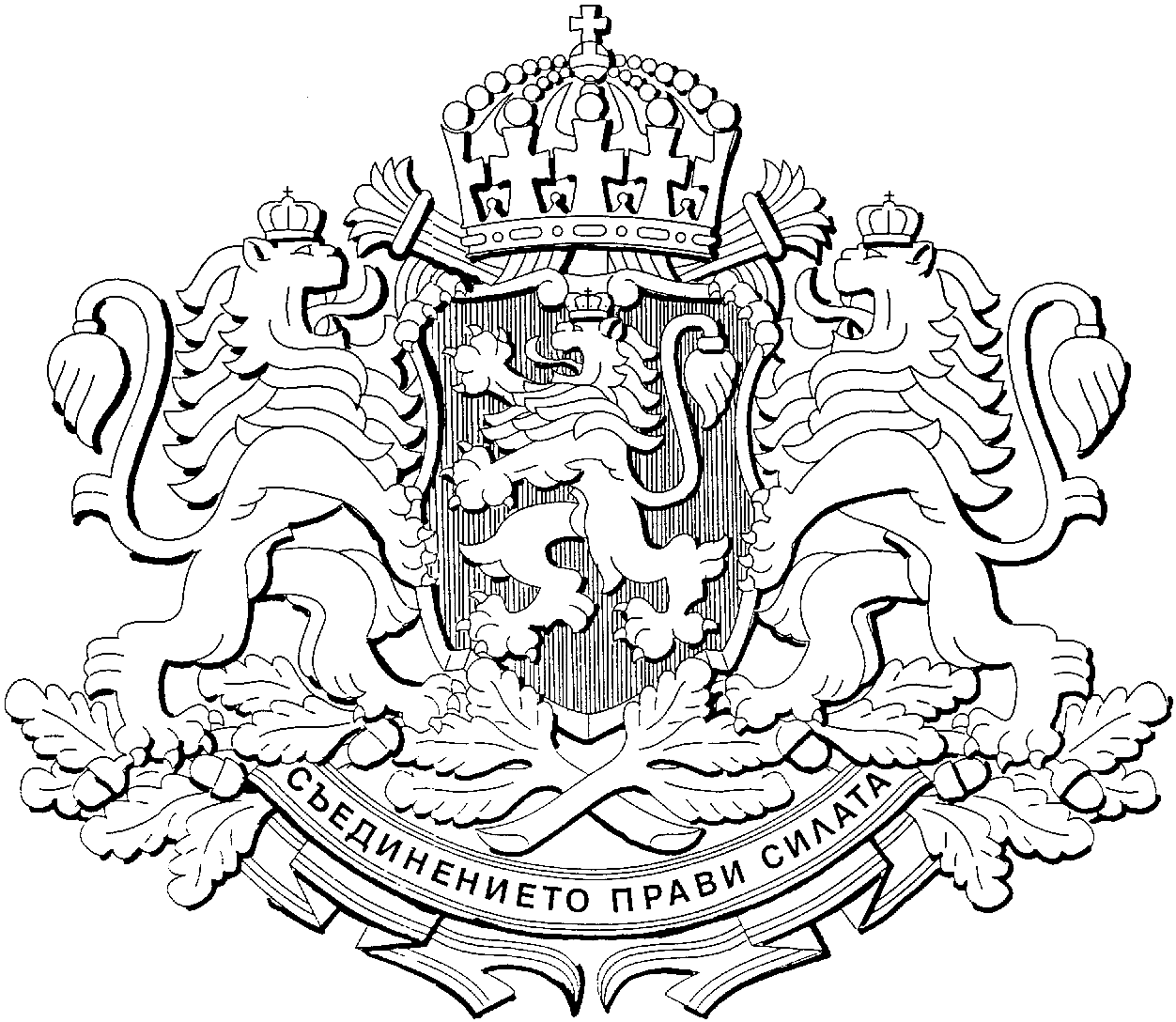 Р е п у б л и к а   б ъ л г а р и яМИНИСТЕРСКИ СЪВЕТУВАЖАЕМА ГОСПОЖО КАРАЯНЧЕВА,На основание чл. 87, ал. 1 от Конституцията на Република България изпращам Ви одобрения с Решение ................... на Министерския съвет от 2020 г. проект на Закон за изменение и допълнение на Закона за биологичното разнообразие.Приложения: 1. Мотиви към проекта на Закон за изменение и допълнение на Закона за биологичното разнообразие.2. Частична предварителна оценка на въздействието.3. Справка от Министерството на правосъдието за съответствие с Конвенцията за защита на правата на човека и основните свободи и с практиката на Европейския съд по правата на човека.4. Справка за постъпилите предложения от обществените консултации.МИНИСТЪР-ПРЕДСЕДАТЕЛ:							(Бойко Борисов)№……….………………….…………………. 2020 г.ДОПРЕДСЕДАТЕЛЯ НА НАРОДНОТО СЪБРАНИЕг-жа ЦВЕТА КАРАЯНЧЕВА